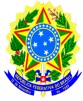 TERMO DE AUTODECLARAÇÃO DE IDENTIDADE QUILOMBOLA – TAIQEu,	, portador/a do CPF n.º 	 e documento de identidade n.º	, convocado/a para aferição na UFRB relativo ao período letivo	, candidato/a ao ingresso no Programa de Pós-Graduação em 	, declaro meu pertencimento àcomunidade quilombola	situada no/sMunicípio/s de	, Estado	e que mantenho laços familiares, econômicos, sociais e culturais com a referida comunidade.Declaro ainda serem verdadeiras as informações prestadas, e estar ciente que a declaração inverídica, uma vez comprovada mediante procedimento institucional, implicará no cancelamento da matrícula na Universidade Federal do Recôncavo da Bahia – UFRB (conforme § 4º do artigo 41 da Resolução CONSUNI nº 003/2018) e que estou ciente de que a informação falsa poderá submeter-me ao previsto no art. 299 do Código Penal Brasileiro. 	,	de	de	.(local)	(dia)	(mês)	(ano)Assinatura do/a DeclaranteParecer MotivadoA Comissão de aferição de autodeclaração, considerou para fins de ingresso na UFRB, as documentações apresentadas de pertencimento à comunidade quilombola.Parecer MotivadoA Comissão de aferição de autodeclaração, considerou para fins de ingresso na UFRB, as documentações apresentadas de pertencimento à comunidade quilombola.Os documentos apresentados confirmam aautodeclaração quilombola ( )Os	documentos	apresentados	nãoconfirmam a autodeclaração quilombola ( )Data:	/	/ 	Presidente da ComissãoData:	/	/ 	Presidente da Comissão